Приложение № 1                                                                                            к Порядку предоставления субсидий субъектам малого и среднего предпринимательства и физическим лицам, применяющим  специальный налоговый режим «Налог на профессиональный доход» на возмещение затрат при осуществлении предпринимательской деятельностиЗаявлениео предоставлении субсидии    Прошу предоставить__________________________________________________________________                                              (полное наименование заявителя)субсидия субъектам малого и среднего предпринимательства и физическим лицам, применяющих специальный налоговый режим «Налог на профессиональный доход» на возмещение затрат при осуществлении предпринимательской деятельности.1. Информация о заявителе:юридический адрес:__________________________________________________________________Телефон, факс, e-mail__________________________________________________________________ИНН/КПП__________________________________________________________________Банковские реквизиты:__________________________________________________________________2. Являюсь участником соглашений о разделе продукции: ________________                                                                                                                       (да/нет)3. Являюсь профессиональным  участником рынка  ценных бумаг: _________                                                                                                                                       (да/нет)                                                                                                                                                            4. Осуществляю производство и реализацию подакцизных товаров: ________                                                                                                                                         (да/нет)5.Осуществляю добычу и реализацию полезных ископаемых, за исключением общераспространенных полезных ископаемых: ___________                                                                                                                                     (да/нет)                                                                                 6. Являюсь кредитной организацией, страховой организацией (за исключением потребительских  кооперативов),  инвестиционным  фондом,  негосударственным пенсионным фондом, ломбардом: ____________________                                                                                                                              (да/нет)7.  Являюсь  в  соответствии  с  законодательством  Российской  Федерации о валютном   регулировании   и  валютном  контроле,  нерезидентом  Российской Федерации: ________                                                           (да/нет)                                                                                                                                  8. Нахожусь в состоянии банкротства, реорганизации, ликвидации:  ________                                                                                                                                            (да/нет)                                                                                                         9. Применяемая заявителем система налогообложения (отметить любым знаком):общая "___"упрощенная (УСН) "___"патентная (ПСН) "___"единый сельскохозяйственный налог (ЕСХН) "___"10.  Договор  лизинга  N  ________ от  ________;  N  ________ от ________;              N _______ от ___________; N ____________ от ___________. Предмет лизинга по договору:____________________________________________________________________________________________________________________________________11 Настоящим заявлением подтверждаю:- вся информация, содержащаяся в заявлении и прилагаемых к нему документах, является достоверной;- заявитель не возражает против доступа к настоящему заявлению всех лиц, участвующих в рассмотрении заявлений, круг которых определен администрацией Большеулуйского района;- заявитель согласен соблюдать все условия и требования муниципальных нормативных и правовых актов, а также действующего краевого и федерального законодательства;- заявителю ранее не предоставлялась аналогичная поддержка по заявленным расходам из бюджета Большеулуйского района, а также бюджетов других уровней;12.  Размер субсидии прошу установить в соответствии с порядком и условиями предоставления    субсидий    субъектам    малого    и  среднего предпринимательства и физическим лицам, применяющим специальный налоговый режим «Налог на профессиональный доход» на возмещение затрат при осуществлении  предпринимательской деятельности утвержденным постановлением Администрации Большеулуйского района от _____________ № ____________.  Руководитель ____________________________/_____________________________/          (должность)           (подпись)               (расшифровка подписи)    М.П.                        Дата                                                                                                  Приложение № 2к Порядку предоставления субсидий субъектам малого и среднего предпринимательства и физическим лицам, применяющим  специальный налоговый режим «Налог на профессиональный доход» на возмещение затрат при осуществлении предпринимательской деятельностиСогласие на обработку персональных данных гражданина,являющегося представителем юридического лица (заявителя)или индивидуальным предпринимателем (заявителем)  с. Большой Улуй                                                           "___" __________ 20__ г. Я, _______________________________, имеющий (ая) _____________,                                  (фамилия, имя, отчество)                                                          (вид документа,                                                                                                                         удостоверяющего личность)N _____________________, выдан ____________________________________,                                                                (наименование органа, выдавшего документ,                                                                                        удостоверяющий личность, дата выдачи)проживающий (ая)__________________________________________________,                                                     (адрес места жительства по паспорту)выражаю  свое  согласие  на  обработку  Администрацией Большеулуйского района,  расположенной по адресу:  с. Большой Улуй, ул.Революции,11 (далее - Оператор), моих персональных данных.            Настоящее  согласие  предоставляется  на осуществление любых правомерных действий  в  отношении моих персональных данных, которые необходимы в целях реализации  права  на  получение   муниципальной поддержки, включая сбор, систематизацию,  накопление,  хранение,  уточнение (обновление, изменение), использование,  распространение  (в  том  числе  передачу  и трансграничную передачу),  обезличивание, блокирование, уничтожение персональных данных, а также  осуществление  любых  иных  действий с моими персональными данными в соответствии  с  действующим  законодательством. Обрабатываться могут такие персональные данные, как фамилия, имя, отчество, год, месяц, дата и место рождения, адрес проживания.           Мне   известно, что обработка Оператором моих персональных данных осуществляется в информационных системах, с применением электронных и бумажных носителей информации.           Данное    согласие   действует   в   течение   всего   срока  оказания  муниципальной поддержки.            В случае  не согласия  с дальнейшей обработкой персональных данных мной будет  направлено  письменное  заявление  об  отзыве  согласия на обработку персональных данных.                                                                           __________________________                                                                                                                  (подпись)Приложение № 3к Порядку предоставления субсидий субъектам малого и среднего предпринимательства и физическим лицам, применяющим  специальный налоговый режим «Налог на профессиональный доход» на возмещение затрат при осуществлении предпринимательской деятельности                                                                                            СОГЛАШЕНИЕ  о предоставлении субсидий субъектам малого и среднего предпринимательства и физическим лицам, применяющих специальный налоговый режим «Налог на профессиональный доход» на возмещение затрат при осуществлении предпринимательской деятельности.с. Большой Улуй                                       			«___» ________ 20 __ г.              Администрация Большеулуйского района, именуемая в дальнейшем «Администрация», в лице _________________________________________, действующего на основании  Устава Большеулуйского района, с одной стороны, и ____________________________________________, именуем____ в дальнейшем «Получатель субсидии», в лице___________________________________ , действующего____ на основании ____________________, с другой стороны, совместно именуемые «Стороны», в соответствии с  Решением Большеулуйского районного Совета депутатов о  районном бюджете на очередной финансовый год и плановый период, постановлением  Администрации  от 18.08.2021 № 107-п «Об утверждении муниципальной   программы «Развитие субъектов малого и среднего предпринимательства в  Большеулуйском районе», постановлением Администрации от___________ №_____   «Об утверждении Порядка предоставления субсидий субъектам малого и среднего предпринимательства и физическим лицам, применяющих специальный налоговый режим «Налог на профессиональный доход» на возмещение затрат при осуществлении предпринимательской деятельности», постановлением Администрации от _________ № ______ заключили настоящее Соглашение о нижеследующем:1. Предмет Соглашения  1.1. По настоящему Соглашению Администрация обязуется предоставить субсидию субъектам малого и среднего предпринимательства  и физическим лицам, применяющим специальный налоговый режим «Налог на профессиональный доход» на возмещение затрат при осуществлении предпринимательской деятельности (далее - субсидия). 1.2. Размер субсидии, предоставляемой Получателю субсидии, составляет_____________________ (___________________________) рублей.          1.3. Субсидия в соответствии с настоящим Соглашением предоставляется Получателю субсидии в пределах средств, предусмотренных в бюджете  Большеулуйского района на соответствующий финансовый год на реализацию мероприятия «Субсидии субъектам малого и среднего предпринимательства и физическим лицам, применяющим специальный налоговый режим «Налог на профессиональный доход» на возмещение затрат при осуществлении предпринимательской деятельности муниципальной  программы «Развитие субъектов малого и среднего предпринимательства в  Большеулуйском районе», утвержденной постановлением  Администрации от  18.08.2021 № 107-п (далее – Программа), Соглашения с Агентством развития малого и среднего предпринимательства Красноярского края от ___________№ __________ о предоставлении субсидии муниципальному образованию Большеулуйский район Красноярского края из ______________________________________ бюджета.                                            2. Права и обязанности Сторон2.1.  Администрация обязана:2.1.1. В течение 10  рабочих дней с момента заключения настоящего Соглашения перечислить денежные средства со своего лицевого счета, открытого в  управлении федерального казначейства по Красноярскому краю, на расчетный счет Получателя субсидии.Предоставление субсидии Администрацией осуществляется при условии поступления средств      на лицевой счет  Администрации.2.2.  Администрация вправе:2.2.1. Запрашивать у Получателя субсидии информацию и документы, необходимые для реализации настоящего Соглашения, а также 
для осуществления контроля за соблюдением Получателем условий предоставления субсидии.2.2.2. Осуществлять финансовый контроль за соблюдением Получателем субсидии условий, целей и порядка предоставления субсидии.2.2.3. Требовать, в том числе в судебном порядке, 
от Получателя субсидии возврата в бюджет  Большеулуйского района предоставленной суммы субсидии, в порядке и случаях, установленных разделом 3 настоящего Соглашения.2.3. Получатель субсидии вправе:2.3.1. Требовать перечисления субсидии на цели, в размере, порядке 
и на условиях, предусмотренных настоящим Соглашением, при условии выполнения соответствующих обязательств по настоящему Соглашению.2.3.2. Участвовать в осуществлении  Администрацией контроля 
за исполнением условий предоставления субсидии.2.3.3 Обжаловать в судебном порядке решение Администрации о возврате Субсидии.2.4.  Получатель субсидии обязан:2.4.1. Обеспечить достижение значений целевых показателей эффективности использования субсидии по мероприятиям, реализуемым в соответствии с настоящим Соглашением:- количество созданных рабочих мест –  _________ рабочих мест;- количество сохраненных рабочих мест – __________рабочих мест;- объем привлеченных инвестиций, в том числе кредитных средств - __________тыс. руб.2.4.2. Не позднее 05 мая года, следующего за отчетным, предоставлять 
в  Администрацию Большеулуйского района: отчет о показателях финансово-хозяйственной деятельности; отчет о достижении результата предоставления субсидии и значений показателей результативности использования субсидии за соответствующий отчетный период (год) по форме согласно заключенному соглашению 
с приложением подтверждающих документов:- расчет по страховым взносам (форма по КНД 1151111), (за исключением самозанятых граждан, физического лица или индивидуального предпринимателя в качестве налогоплательщика «Налог на профессиональный доход»).Под отчетным годом понимается финансовый год, следующий за годом предоставления субсидии.2.4.3. В течение 10 рабочих  дней со дня получения решения о возврате субсидии произвести возврат в  районный бюджет ранее полученных сумм субсидии, указанных в решении о возврате субсидии, в полном объеме, путем перечисления денежных средств на лицевой счет  Администрации, в случаях, установленных разделом 3 настоящего Соглашения.2.4.4. Не препятствовать проведению финансового контроля в соответствии с пунктом 2.2.2 настоящего Соглашения.3. Порядок и условия возврата субсидии3.1.  Администрация принимает решение о возврате субсидии в  районный бюджет, оформленное постановлением Администрации,   (далее - решение о возврате субсидии) в случае:3.1.1. Выявления фактов нарушения Получателем субсидии условий предоставления субсидии, обнаружения недостоверных сведений, предоставленных Получателем субсидии в  Администрацию в целях получения субсидии.3.1.2. Непредставления Получателем субсидии в установленный срок документов, указанных в пункте 2.4.2 настоящего Соглашения.         3.1.3 В случае не достижения заявленных Получателем субсидий показателей эффективности использования Субсидии более, чем на 25  процентов (уровень достижения заявленных показателей рассчитывается следующим образом:                                                        (         )*100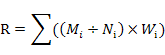                                                           _____________________________                                                     Количество показателей   Получатель субсидии обеспечивает возврат в доход районного бюджета в срок 30 рабочих дней со дня получения решения о возврате субсидии в размере Vвозврата рассчитываемом по следующей формуле: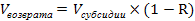 где:Vсубсидии – размер Субсидии;R – уровень достижения заявленных показателей, рассчитывается по формуле:где 	Mi – фактическое значение о i-того целевого показателя эффективности использования Субсидии;Ni– плановое значение i-того целевого показателя эффективности использования Субсидии;Wi– удельный вес i-того целевого показателя эффективности использования Субсидии, составляет в соответствии с Таблицей 1.Таблица 1. Удельный вес целевых показателей эффективности использования субсидии:3.2. . Администрация Большеулуйского района в течение 3 рабочих дней со дня принятия решения о возврате субсидии направляет получателю субсидии копию решения о возврате субсидии по адресу электронной почты получателя субсидии или по почтовому адресу, указанным в заявлении.3.3. Получатель субсидии в течение 30 рабочих дней со дня получения решения о возврате субсидии обязан произвести возврат в районный бюджет сумму денежных средств, указанную в решении о возврате субсидии, в полном объеме.3.4. В случае если получатель субсидии не возвратил сумму денежных средств, указанную в решении о возврате субсидии, 
в установленный срок или возвратил ее не в полном объеме,  Администрация обращается в суд о взыскании средств субсидии в  районный бюджет в соответствии с законодательством Российской Федерации. 3.5. Направление решения о возврате субсидии, согласно пунктам 3.2, 3.3 настоящего порядка является соблюдением  Администрацией досудебного порядка урегулирования спора.4. Ответственность Сторон4.1. В случае невозврата бюджетных средств в срок, предусмотренный в п. 3.3 настоящего Соглашения, Администрация вправе потребовать выплаты неустойки в размере 0,1% от суммы невозвращенных средств за каждый день просрочки.4.2. В остальных случаях неисполнения или ненадлежащего исполнения своих обязательств по настоящему Соглашению Стороны несут ответственность в соответствии с законодательством Российской Федерации и условиями настоящего Соглашения.4.3. Финансовый контроль за соблюдением Получателем субсидии условий, целей и порядка предоставления субсидии осуществляется  Администрацией, органами государственного финансового контроля, созданными Правительством края, финансовый контроль за соблюдением условий предоставления и использования субсидий осуществляется контрольно-счетным органом Большеулуйского района, в соответствии с действующим законодательством.4.4. Получатель субсидии согласен на осуществление  Администрацией, службой финансово-экономического контроля Красноярского края, контрольно-счетным органом Большеулуйского района    проверок соблюдения Получателем субсидии условий, целей и порядка предоставления субсидии.4.5 Основанием для освобождения Получателя субсидии от применения мер ответственности, предусмотренных пунктом 3.1. настоящего Соглашения, является документальное подтверждение наступления обстоятельств непреодолимой силы, препятствующих исполнению соответствующих обязательств в соответствии с о статьей 401 Гражданского Кодекса Российской Федерации, либо в связи с существенным изменением обстоятельств в соответствии со статьей 451 Гражданского Кодекса Российской Федерации. В остальных случаях неисполнения или ненадлежащего исполнения своих обязательств по настоящему Соглашению стороны несут ответственность в соответствии с законодательством Российской Федерации и условиями настоящего Соглашения.5. Заключительные положения:5.1. Споры и разногласия, которые могут возникнуть при исполнении настоящего Соглашения, будут по возможности разрешаться путем переговоров между Сторонами с составлением необходимых документов.5.2. В случае не достижения согласия путем переговоров Сторон возникшие разногласия рассматриваются Арбитражным судом Красноярского края.5.3. Настоящее Соглашение составлено в двух экземплярах, имеющих равную юридическую силу, по одному для каждой из Сторон.5.4. Настоящее Соглашение вступает в силу с момента его подписания Сторонами и действует до момента полного прекращения всех обязательств Сторон, установленных настоящим Соглашением.6. Юридические адреса и платежные реквизиты СторонПриложение №4                                                                                             к Порядку предоставления субсидий субъектам малого и среднего предпринимательства и физическим лицам, применяющим  специальный налоговый режим «Налог на профессиональный доход» на возмещение затрат при осуществлении предпринимательской деятельности                                                                                            Реестр получателей субсидии_____________________________________________________ (наименование формы муниципальной поддержки)Глава  Большеулуйского района ________________________ Ф.И.О.                                                                                                                              Приложение № 5                                                                                            к Порядку предоставления субсидий субъектам малого и среднего предпринимательства и физическим лицам, применяющим  специальный налоговый режим «Налог на профессиональный доход» на возмещение затрат при осуществлении предпринимательской деятельности                                                                                            ОТЧЕТ  о деятельности получателя субсидииI. Общая информация о субъекте малого или среднего предпринимательства, – получателе поддержки__________________________________			                   __________________________(полное наименование субъекта малого			                       (дата оказания поддержки)предпринимательства)_________________________				                  __________________________(ИНН получателя поддержки)						  (отчетный год)__________________________________________		                _________________________________(система налогообложения получателя поддержки)		 сумма оказанной поддержки, тыс. руб._____________________________________			_________________________________(субъект Российской Федерации, в котором	         (основной вид деятельности пооказана поддержка)	                              ОКВЭД)II. Значения показателей результативности использования субсидии за соответствующий отчетный год:Руководитель организации/Индивидуальный предприниматель /____________/_______________________________________________________________/     (Должность)			(подпись)                                             (расшифровка подписи)Приложение № 6                                                                                            к Порядку предоставления субсидийсубъектам малого и среднего предпринимательства на реализацию инвестиционных проектов в приоритетных отрасляхОтчет о показателях финансово-хозяйственной деятельности______________________________________________________________(наименование получателя субсидии)Руководитель организации/Индивидуальный предприниматель /____________/_______________________________________________________________/     (Должность)			   (подпись)                                             (расшифровка подписи)Приложение № 6                                                                                            к Порядку предоставления субсидийсубъектам малого и среднего предпринимательства на реализацию инвестиционных проектов в приоритетных отрасляхПриоритетные виды деятельностиСубъекты малого и среднего предпринимательства, осуществляющие деятельность в сфере социального предпринимательства и признанные социальными предприятиями в соответствии с Приказом Минэкономразвития России от 29.11.2019 № 773 «Об утверждении Порядка признания субъекта малого или среднего предпринимательства социальным предприятием и Порядка формирования перечня субъектов малого и среднего предпринимательства, имеющих статус социального предприятия»;Субъекты малого и среднего предпринимательства, осуществляющие деятельность в сфере креативной индустрии, включающей следующие виды деятельности в соответствии с Общероссийским классификатором видов экономической деятельности ОК 029-2014, утвержденного Приказом Росстандарта от 31.01.2014 № 14-ст:классы 13 – 15 раздела С; группы 32.12 - 32.13 раздела С; подкласс 32.2 раздела С; подгруппа 32.99.8 раздела С; подгруппа 47.59.5 раздела G; группы 47.61 - 47.63 раздела G; подгруппы 47.78.5, 47.79.1, 47.79.2 раздела G; группы 58.11, 58.13, 58.14, 58.19, 58.21, 58.29 раздела J; группы 59.11 - 59.14, 59.20 раздела J; группы 60.10, 60.20 раздела J; группы 62.01, 62.02 раздела J; группы 63.12, 63.91 раздела J; группы 70.21, 71.11, 73.11, 74.10 - 74.30 раздела М; группа 77.22 раздела N; подгруппа 85.41.2 раздела P; группы 90.01 - 90.04, 91.01 - 91.03 раздела R;Субъекты малого и среднего предпринимательства, осуществляющие деятельность в сфере обрабатывающих производств, включающей следующие виды деятельности в соответствии с Общероссийским классификатором видов экономической деятельности ОК 029-2014, утвержденного Приказом Росстандарта от 31.01.2014 № 14-ст:классы 10, 11, 16, 18, 25, 31 раздела С;Субъекты малого и среднего предпринимательства, осуществляющие деятельность в сфере общественного питания (класс 56 раздела I Общероссийского классификатора видов экономической деятельности 
ОК 029-2014, утвержденного Приказом Росстандарта от 31.01.2014 № 14-ст);      5. Субъекты малого и среднего предпринимательства, осуществляющие деятельность в сфере лесоводства и лесозаготовок, рыболовство и рыбоводство (класс 02, 03 раздела А Общероссийского классификатора видов экономической деятельности ОК 029-2014, утвержденного Приказом Росстандарта от 31.01.2014 № 14-ст). Наименование показателяЕдиницы измеренияУдельный вес* Количество созданных рабочих мест раб. мест.0,4Количество сохраненных рабочих мест раб. мест.0,3Объем привлеченных инвестиций, в том числе кредитных средствтыс. руб.0,3 Администрация Большеулуйского района Красноярского краяМесто нахождения: ___________________________________________ Банковские реквизиты:ИНН ______________КПП ______________р/счет ________________________в __________________________________________________________БИК ______________Получатель: __________________________________________________________________ / ________________                                М.П.Получатель субсидии_____________________________Место нахождения: ________________________________________ОГРН _______________________ИНН ________________________КПП ________________________р/с __________________________к/с __________________________в ____________________________наименование банкаБИК _____________________________________________________________________/ ____________М.П.№
п/пНаименование  субъекта малого или  среднего  предпринимательства ИНН  Номер и  дата  постановления о предоставлении субсидииНаименование банка субъекта малого или среднего  предпринимательства (БИК, к/с, р/с)Размер субсидии,рублей, источник финансирования№п/пНаименование показателяЕд. изм.Плановый показательФактический показатель123451Количество сохраненных рабочих местчел.2Количество созданных рабочих местчел.3Объем привлеченных инвестиций, в.т.ч. за счет кредитных средств.тыс.руб.№ п/пПоказатели финансово-хозяйственной деятельности Единица измеренияГод, предшествующий году получения субсидииОтчетный год (год получения субсидии)1 год после получения субсидии2 год после получения субсидии1Выручка от продажи товаров (работ, услуг)тыс. рублей2Затраты на производство и сбыт товаров (работ и услуг)тыс. рублей3Прибыль (убыток) от продаж товаров (работ, услуг)тыс. рублей4Уплаченные налоговые и неналоговые платежи в бюджеты всех уровней и внебюджетные фонды, всеготыс. рублейв том числе по видам налогов:4.1налог на прибыльтыс. рублей4.2УСНтыс. рублей4.3страховые взносытыс. рублей…5Чистая прибыль (убыток)тыс. рублей6Фонд начисленной заработной платы работниковтыс. рублей7Среднесписочная численность работниковчел.8Среднемесячная заработная плата работниковрублей9Объем инвестиций в основной капиталтыс. руб.в том числе по источникам финансирования:9.1за счет собственных средствтыс. руб.9.2за счет привлеченных средств,
в том числетыс. руб.за счет средств краевого бюджета тыс. руб.за счет средств местного бюджетатыс. руб.за счет прочих привлеченных средствтыс. руб.